Центральная городскаябиблиотека. Горячий Ключ,ул. Ленина, 203/1E- mail: bibla@bk.ruСайт: librarygk.ruЧасы работы10.00-18.00Без перерываВыходной – понедельникПоследний день месяца – санитарныйМБУК «ЦБС»Центральная городская библиотекаОтдел методической работы100 интересных фактово планете Земля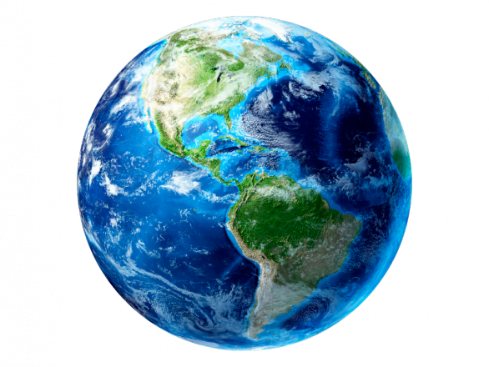 Горячий Ключ20171. Единственная планета, где существует сложная форма жизни.2. В отличие от других планет, названных в честь различных римских богов, слово Земля имеет в каждом народе свое собственное название.3. Плотность Земли выше любой другой планеты (5,515 г/см3).4. Среди земной группы планет Земля обладает наибольшей гравитацией и сильнейшим магнитным полем.5. Наличие выпуклостей вокруг экватора связано с вращательной способностью Земли.6. Разница диаметра Земли у полюсов и вокруг экватора составляет 43 километра.7. Средняя глубина океанов, покрывающих 70% поверхности планеты, равняется 4 километрам.8. Площадь тихого океана превышает общую площадь суши.9. Образование континентов произошло в результате постоянного движения земной коры. Первоначально на Земле существовал один континент, известный как Пангея.10. Крупнейшая озоновая дыра обнаружена над Антарктидой в 2006 году.11. Лишь в 2009 году появилась одна из наиболее достоверных топографических карт планеты Земля.12. Гора Эверест известна как самая высокая точка планеты, а Марьянская впадина как самая глубокая.13. В качестве единственного спутника Земли выступает луна.14. Водяной пар, находящийся в атмосфере, влияет на прогноз погоды.15. Смена 4 сезонов года осуществляется за счет экваториального наклона Земли к своей орбите, составляющего 23,44 градуса.16. Если можно было бы пробурить сквозь Землю тоннель и прыгнуть в него, то падение длилось бы около 42 минут.17. Лучи света преодолевают путь от Солнца к Земле за 500 секунд.18. Если изучить чайную ложку с обычной землей, то окажется, что живых организмов там находится больше, чем всех людей, проживающих на Земле.93. Поверхность Земли, если сравнивать с шаром для боулинга, считается более гладкой.94. Как минимум 1 кусок космического мусора ежедневно попадает на Землю.95. Герметичный костюм обязателен, начиная с расстояния 19 км, так как при его отсутствии происходит закипание воды при температуре тела.96. Гёбекли—Тепе считается старейшим религиозным сооружением, построенным еще в 10 тысячелетие до н.э.97. Считается, что когда-то Земля имела два спутника.98. Из-за колебаний гравитации масса Земли распределена неравномерно.99. Статус высоких людей закреплен за голландцами, а самых низких людей – за японцами.100. Вращение луны и солнца синхронизировано.Рекомендуем прочитать Браун Ллойд Арнольд. История географических карт / Пер. с англ. Н.И. Лислвой. — Москва : ЗАО Центрполиграф, 2006 .— 479с.Ришо, М.. Кратчайшая история Земли. Самый полный и самый краткий справочник / М. Ришо ; [пер. с фр. Е. Колябиной]. — Москва : РИПОЛ классик, 2011.— 244 с. — (Кратчайшая история).Войткевич Г.В. Рождение Земли / Г.В. Войткевич. — Ростов-на-Дону : Феникс, 1996.— 480 с.Дитмар А.Д. От Птолемея до Колумба / А.Д. Дитмар.— Москва : Мысль, 1989.— 253 с.Баландин Р.К. Неведомые земли : Среди тундр и пустынь, болот и гор / Р.К. Баландин. — Москва, 1980.— 221 с.77. Чаще всего землетрясения происходят в Японии (около трех в сутки).78. Различается более 1300 видов воды в зависимости от происхождения, количества и характера веществ, находящихся в ней.79. Океан выступает в качестве мощного обогрева нижних атмосферных слоев.80. Самая прозрачная вода находится в Саргассовом море (Атлантический океан).81. Расположенное в Сицилии озеро Смерти считается самым «мертвым». Любое живое существо, оказавшееся в этом озере, сразу же погибает. Причиной этому являются два источника, расположенных на дне и отравляющих воду концентрированной кислотой.82. В Алжире есть озеро, воду которого можно использовать в качестве чернил.83. В Азербайджане можно увидеть «горючую» воду. Она способна излучать пламя из-за расположенного под водой метана.84. Более 1 миллиона химических соединений можно получить из нефти.85. В Египте гроза наблюдается не больше одного раза за 200 лет.86. Польза молний заключается в способности выхватывать из воздуха азот и направлять его в землю. Это бесплатный и эффективный источник удобрений.87. Больше половины всех людей на Земле никогда не видели вживую снега.88. Температура льда может варьироваться в зависимости от территории, на которой он расположен.89. Скорость протекания весны равняется приблизительно 50 км в сутки.90. Воздух, которым дышат люди, на 80% состоит из азота и лишь на 20% из кислорода.91. Если взять две противоположные точки на планете и одновременно положить в них два кусочка хлеба, то получится бутерброд с земным шаром.92. Если из всего добытого золота можно было бы вылить куб, то он бы соответствовал размерам семиэтажного здания.19. Пустыни занимают почти третью часть поверхности всей Земли.20. На Земле до появления деревьев произрастали гигантские грибы.21. Температура земного ядра равняется температуре Солнца.22. Удары молний обрушиваются на Землю около 100 раз всего лишь за секунду (получается 8,6 млн. в день).23. У людей не возникает вопросов, связанных с формой Земли, благодаря доказательствам Пифагора, сделанным еще в 500 г. до н.э.24. Лишь на Земле можно наблюдать три состояния воды (твердое, газообразное, жидкое).25. В действительности сутки состоят из 23 часов, 56 минут и 4 секунд.26. Загрязнение воздуха в Китае настолько сильное, что его можно увидеть даже из космоса.27. 38 тысяч искусственных объектов было выведено на орбиту Земли после запуска в 1957 году Спутника-1.28. Около 100 тонн небольших метеоритов оказываются ежедневно в атмосфере Земли.29. Происходит постепенное уменьшение озоновой дыры.30. Кубический метр земной атмосферы стоит 6,9 квадриллионов долларов.31. Размеры современных рептилий и амфибий обусловлены количеством содержащегося в атмосфере кислорода.32. Лишь 3% пресной воды находится на нашей планете.33. Количества льда в Антарктиде столько же, сколько и воды в Атлантическом океане.34. В литре морской воды содержится 13-миллиардная доля грамма золота.35. Ежегодно открывается около 2000 новых морских видов.36. Около 90% всего мусора в мировом океане составляет пластик.37. 2/3 всех морских видов остаются до сих пор не изученными (всего их насчитывается около 1 миллиона).38. Около 8-12 человек погибают каждый год из-за акул.39. Больше 100 млн. акул убивают ежегодно ради плавников.40. В основном вся вулканическая активность (около 90%) происходит в мировом океане.41. Диаметр шара, включающий в себя всю воду на Земле, мог бы составить 860 километров.42. Глубина Марианской впадины равняется 10,9 километрам.43. Благодаря тектонической системе плит происходит постоянный круговорот углерода, что не позволяет Земле перегреться.44. Количеством золота, содержащимся в ядре земли, можно покрыть полуметровым слоем всю планету.45. На земном ядре температура такая же, как и на поверхности Солнца (5500 °C).46. Самые большие кристаллы найдены в мексиканской шахте. Их вес составил 55 тонн.47. Бактерии существуют даже на глубине 2,8 километра.48. Под Амазонкой на глубине 4 километров протекает река, получившая название «Хамза», ширина которой составляет около 400 километров.49. Самая низкая температура, когда-либо зафиксированная на Земле, была в 1983 году в Антарктиде на станции Восток.50. Самая высокая температура пришлась на 1922 год и составила 57,8 °C.51. Ежегодно происходит сдвиг континентов на 2 сантиметра.52. Уже через 300 лет могут исчезнуть более 75% всех животных.53. Ежедневно на Земле рождаются около 200 тысяч людей.54. Каждую секунду умирает 2 человека.55. У 2050 году на Земле будет проживать около 9,2 млрд. людей.56. За всю историю Земли существовало около 106 млрд. людей.57. Обитающая в Азии свиноносая летучая мышь признана самым мелким животным среди млекопитающих (она весит 2 грамма).58. Грибы являются одними из крупнейших организмов на Земле.59. Большая часть американцев предпочитает жить вдоль береговых линий, занимающих всего лишь 20% всей территории США.60. Коралловые рифы считаются самой богатой экосистемой.61. Глинистая поверхность в Долине Смерти позволяет ветру передвигать камни в различных направлениях по поверхности.62. Магнитному полю Земли свойственно менять свое направление через каждые 200-300 тысяч лет.63. Исследовав метеориты и старые породы, ученые приходят к выводу, что возраст Земли составляет около 4,54 млрд. лет.64. Даже не совершая двигательных действий, человек все время находится в движении.65. Остров Кимолос известен необычным составом Земли, представленным жирным мыльным веществом, которое используется местными жителями в качестве мыла.66. Постоянная жара и сухость в Тегази (Сахара) не позволяет разрушиться местным домам, сделанным из каменной соли.67. Фауна островов Бали и Ломбок совершенно различная, несмотря на свое близкое расположение друг к другу.68. На небольшом островке Эль-Алакран обитает более 1 млн. бакланов и чаек.69. Несмотря на близкое расположение к морю, город Лима (столица Перу) является засушливой пустыней, где никогда не бывает дождей.70. Остров Кунашир известен уникальным сооружением из камня, созданный самой природой и похожий на гигантский орган.71. Географический атлас, созданный еще в 150 году н.э., был отпечатан лишь в 1477 году в Италии.72. Вес самого большого атласа Земли составляет 250 килограмм, и хранится он в Берлине.73. Для возникновения эха скала должна находиться как минимум на расстоянии 30 метров.74. Северный Тянь-Шань – единственное горное место, где у людей не происходит повышение кровяного давления.75. Мираж – весьма распространенная вещь в Сахаре. По этой причине составлены специальные карты с отметкой мест, где это явление происходит чаще всего.76. Большинство островов Атлантического океана возникли в результате действия вулканов.